ข้อมูลภาพรวมและประวัติความเป็นมาของตลาดสินค้าเกษตรล่วงหน้าแห่งประเทศไทย (โดยสรุป)1. ประวัติตลาดสินค้าเกษตรล่วงหน้าแห่งประเทศไทย ตลาดสินค้าเกษตรล่วงหน้าแห่งประเทศไทย (ตสล.)  - The Agricultural Futures Exchange of Thailand หรือ AFET (เอเฟท) ตั้งอยู่ที่  87/2 ชั้น 15 อาคารซีอาร์ซี ออล ซีซั่นส์ เพลส ถนนวิทยุ แขวงลุมพินี เขตปทุมวัน กรุงเทพฯ 10330 เป็นนิติบุคคล จัดตั้งตามพระราชบัญญัติการซื้อขายสินค้าเกษตรล่วงหน้า พ.ศ. 2542 ทำหน้าที่เป็นศูนย์กลางในการซื้อขายสินค้าเกษตรล่วงหน้าภายใต้กฎระเบียบที่โปร่งใส และเป็นธรรม โดย AFET ได้เปิดให้ซื้อขายล่วงหน้าวันแรก เมื่อวันที่ 28 พฤษภาคม พ.ศ. 2547 นับเป็นตลาดล่วงหน้าแห่งแรกของประเทศไทย โดยสินค้าที่นำมาซื้อขายประเภทแรก คือ ยางแผ่นรมควันชั้น 3 ซึ่งเป็นสินค้าที่ได้รับความนิยมโดยมีปริมาณการซื้อขายมาอย่างต่อเนื่องการซื้อขายล่วงหน้าใน  AFET จะมีสำนักหักบัญชี (Clearing House) เป็นหน่วยงานภายในของ AFET ทำหน้าที่เป็นศูนย์กลางในการหักบัญชี การชำระราคา การปรับฐานะเงินประกัน การส่งมอบรับมอบสินค้าเกษตร การสร้างความเชื่อมั่น และป้องกันการบิดพลิ้วสัญญาให้แก่ทุกฝ่ายที่เกี่ยวข้อง ลำดับการนำสินค้าเข้ามาซื้อขายล่วงหน้า ใน AFET เป็นดังนี้   หมายเหตุวิสัยทัศน์ พันธกิจ และวัตถุประสงค์วิสัยทัศน์เป็นตลาดซื้อขายสินค้าเกษตรล่วงหน้าที่ได้รับการยอมรับในระดับสากลในการบริหารความเสี่ยง และเป็นแหล่งอ้างอิงราคาพันธกิจเป็นกลไกสำหรับผู้ที่เกี่ยวข้องสามารถเข้ามาป้องกันความเสี่ยงจากความผันผวนของราคาได้ราคาของตลาดสินค้าเกษตรล่วงหน้าเป็นราคาอ้างอิงในการซื้อขายสินค้าเกษตรทั้งในและต่างประเทศมีการบริหารจัดการที่เป็นธรรมและมีความโปร่งใส โดยเป็นที่ยอมรับในระดับนานาชาติวัตถุประสงค์เพื่อให้สถาบันเกษตรกรและผู้ประกอบการ สามารถเข้ามาใช้ตลาดเป็นเครื่องมือป้องกันความเสี่ยงจากความผันผวนของราคาเพื่อให้เกษตรกรสามารถใช้ราคาตลาดสินค้าเกษตรล่วงหน้าเป็นราคาอ้างอิงในการซื้อขายปริมาณการซื้อขายทุกสินค้าตามจำนวนข้อตกลงต่อปี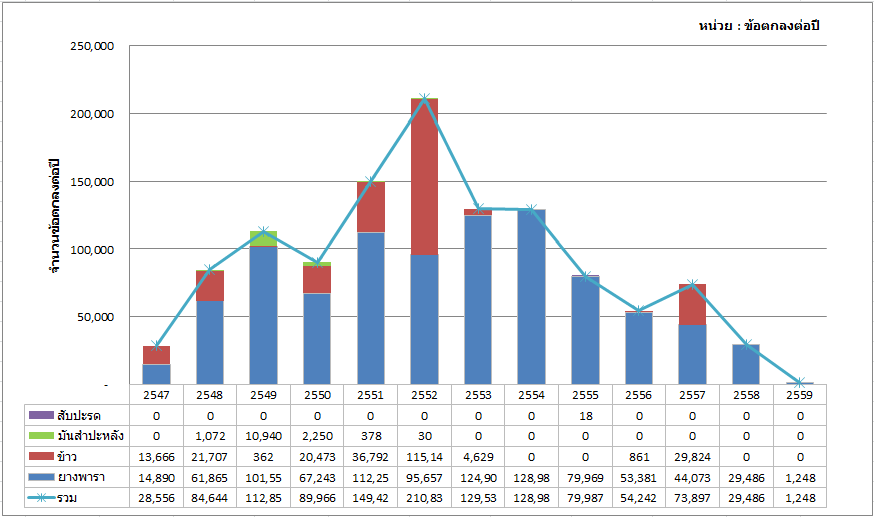        หมายเหตุ    ข้อมูลถึงวันที่  31 พฤษภาคม  2559ปริมาณและมูลค่าการซื้อขายล่วงหน้า RSS3 ต่อปี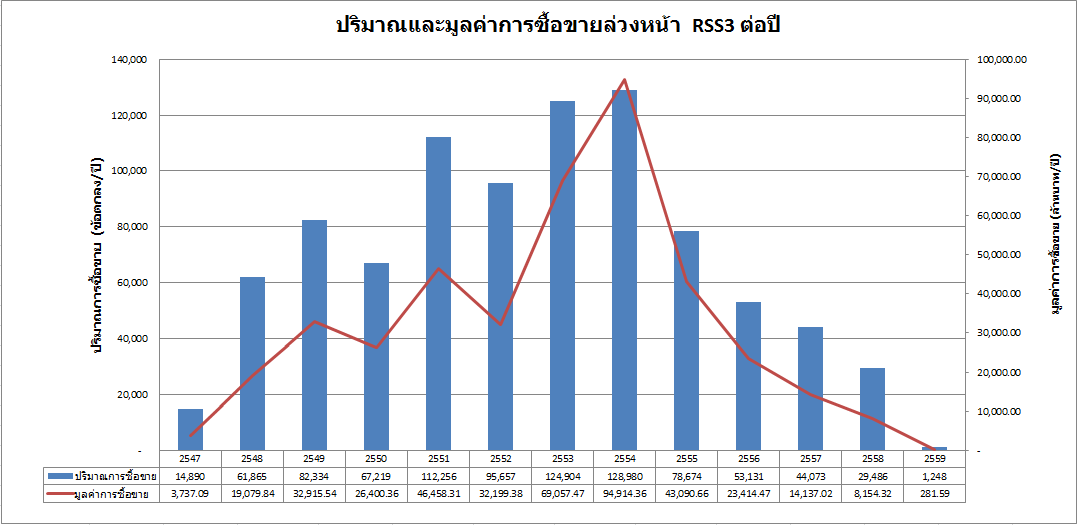 หมายเหตุ   1. ข้อมูลถึงวันที่  31 พฤษภาคม  2559                  2. ปริมาณการซื้อขายไม่รวม NLT*+EFP**	              *NLT = Negotiated Large Trade,  **EFP = Exchange  of Futures for Physicalsปริมาณการซื้อขายเฉลี่ยต่อวันของ AFET 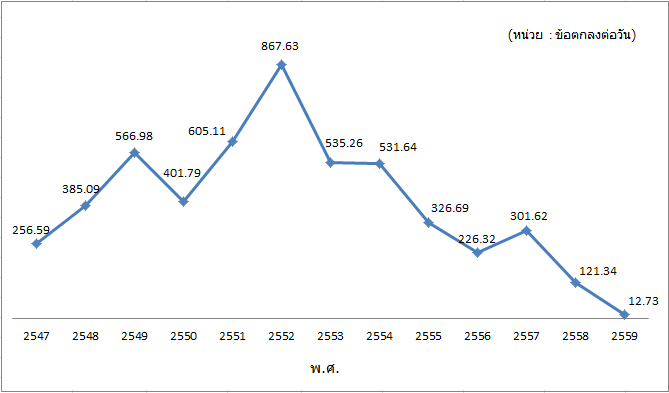 หมายเหตุ   ข้อมูลถึงวันที่ 31 พฤษภาคม  2559ปริมาณการรับมอบส่งมอบสินค้า RSS3 เฉลี่ยต่อปีหมายเหตุ  1. คำนวณจาก จำนวนข้อตกลงที่มีการรับมอบส่งมอบ หารด้วย จำนวนข้อตกลงทั้งหมดที่มีการซื้อขาย	          2. ข้อมูลถึงวันที่ 31 พ.ค. 2559คณะกรรมการตลาดสินค้าเกษตรล่วงหน้า (คณะกรรมการตลาด)พระราชบัญญัติการซื้อขายสินค้าเกษตรล่วงหน้า พ.ศ. 2542 (มาตรา 77) กำหนดให้มีคณะกรรมการตลาดประกอบด้วยบุคคลซึ่งคณะกรรมการกำกับการซื้อขายสินค้าเกษตรล่วงหน้า (คณะกรรมการ ก.ส.ล.) แต่งตั้งจำนวน 5 คน และบุคคลซึ่งสมาชิกเลือกตั้ง จำนวน 5 คน เป็นกรรมการ และผู้จัดการโดยตำแหน่งอีก 1 คน คณะกรรมการตลาดมีอำนาจและหน้าที่ควบคุมดูแลการดำเนินงานของตลาดและปฏิบัติการอื่นๆ ตามที่พระราชบัญญัติได้กำหนดไว้กรรมการตลาดดำรงตำแหน่งมีวาระคราวละ 4 ปี โดยมีการแต่งตั้งทดแทนหรือเมื่อครบวาระมาอย่างต่อเนื่องนับตั้งแต่มีการแต่งตั้งคณะกรรมการตลาดในวาระแรกจนปัจจุบัน (เดือนมิถุนายน 2559) มีผู้ดำรงตำแหน่งประธานกรรมการตลาดเป็นจำนวนทั้งสิ้น 6 ท่าน ประกอบด้วยรายชื่อ คณะกรรมการตลาดชุดแรก ได้แก่นายชนะ  	รุ่งแสง	ประธานกรรมการร้อยโทสุชาย 	เชาว์วิศิษฐ์	กรรมการนายชัยยุทธ  	สุทธิธนากร	กรรมการนางกุลภัทรา  	สิโรดม	กรรมการนายเสรี  	เด่นวรลักษณ์	กรรมการนายประสิทธ์ 	ดำรงชิตานนท์	กรรมการนายชาญชัย  	บุญฤทธิ์ไชยศรี 	กรรมการนายธรรมนูญ  	อานันโทไทย 	กรรมการนายอภิชาติ 	พงษ์ศรีหดุลชัย 	กรรมการนายทวี 	วิริยฑูรย์ 	กรรมการนายชาลทอง 	ปัทมพงศ์	กรรมการและผู้จัดการสำหรับคณะกรรมการตลาดชุดปัจจุบัน  (ตั้งแต่วันที่ 1 พฤศจิกายน 2557-  ปัจจุบัน) มีองค์ประกอบ ดังต่อไปนี้นายชัยพัฒน์ 	สหัสกุล	ประธานกรรมการน.ส.สุทัศนีย์ 	ราชเรืองระบิน	กรรมการนายสุภาพ 	วงศ์เกียรติขจร	กรรมการนายเสรี 	เด่นวรลักษณ์	กรรมการนางพรอนงค์	บุษราตระกูล	กรรมการนายปราโมช 	ไตรจักรภพ	กรรมการนายประสิทธิ์ 	เตชะจงจินตนา	กรรมการนายไพฑูรย์ 	วงศาสุทธิกุล	กรรมการนายพสิษฐ์ 	เจริญศรี	กรรมการนายบัณฑิต	 เกิดวงศ์บัณฑิต	กรรมการรายชื่อผู้จัดการตลาดรายชื่อสมาชิกตลาดประเภท-นายหน้าซื้อขายล่วงหน้า ตั้งแต่อดีตจนปัจจุบัน มีทั้งหมด จำนวน  21 รายเมื่อวันที่ 5 พฤศจิกายน 2558  พระราชบัญญัติยกเลิกพระราชบัญญัติการซื้อขายสินค้าเกษตรล่วงหน้า พ.ศ. 2542 พ.ศ. 2558 ได้ประกาศในราชกิจจานุเบกษา และมีผลใช้บังคับเป็นกฎหมาย ตั้งแต่วันที่ 6 พฤศจิกายน 2558 เป็นต้นมา โดยกำหนดให้ตลาดสินค้าเกษตรล่วงหน้าแห่งประเทศไทยยุบเลิกภายในกำหนด 15 เดือน นับแต่วันที่พระราชบัญญัตินี้ใช้บังคับ กล่าวคือ ภายในกำหนดวันที่ 6 กุมภาพันธ์ 2560เหตุผลในการประกาศใช้พระราชบัญญัติยกเลิกพระราชบัญญัติการซื้อขายสินค้าเกษตรล่วงหน้า พ.ศ. 2542 พ.ศ. 2558 คือโดยที่ปัจจุบันตลาดซื้อขายล่วงหน้าของประเทศไทย มี 2 ตลาด คือ ตลาดสินค้าเกษตรล่วงหน้าแห่งประเทศไทย (AFET) ซึ่งทำหน้าที่เป็นศูนย์กลางในการซื้อขายล่วงหน้าสินค้าเกษตร กับบริษัท ตลาดสัญญาซื้อขายล่วงหน้า (ประเทศไทย) จำกัด (มหาชน) (TFEX)  ซึ่งทำหน้าที่เป็นศูนย์ซื้อขายสัญญาซื้อขายล่วงหน้าในสินค้าทั่วไปตามกฎหมายว่าด้วยสัญญาซื้อขายล่วงหน้า ซึ่งทั้งสองตลาดมีขั้นตอนการซื้อขายที่ใกล้เคียงกัน สมควรให้มีการซื้อขายล่วงหน้าภายใต้กฎหมายว่าด้วยสัญญาซื้อขายล่วงหน้าเพียงตลาดเดียว อันจะเกิดผลดีต่อประเทศในด้านการประหยัดต่อขนาด (Economy of Scale) และเป็นการให้ความสะดวกแก่ผู้ซื้อผู้ขายที่สามารถทำธุรกรรมได้ในตลาดเดียว อันจะเป็นแนวทางหนึ่งที่จะช่วยส่งเสริมประสิทธิภาพของกลไกตลาดซื้อขายล่วงหน้าในประเทศไทยให้เกิดความสามารถเชิงแข่งขัน (Competitive Advantage) กับตลาดซื้อขายล่วงหน้าอื่นในภูมิภาคได้* * * * * * * * * * * * * *ข้อมูลปรับปรุง ณ วันที่ 9 มิถุนายน 2559ประเภทชื่อสินค้าชื่อย่อวันแรกที่เปิดซื้อขายวันสุดท้ายที่เปิดซื้อขายยางพาราแผ่นรมควันชั้น 3RSS3 28 พ.ค. 2547ยางแท่งSTR2027 ก.ย.254826 ต.ค. 2549น้ำยางข้นLATEX27 ก.ย.254931 ส.ค.2550มันสำปะหลังแป้งมันTS25 มี.ค. 254829 ก.พ. 2551มันเส้นTC18 ส.ค. 254921 เม.ย. 2558ข้าวข้าวขาว 5%WR526 ส.ค. 25478 ธ.ค.2550ข้าวขาว 5%  ขนาดเล็กWR5-M8 ส.ค.254830 พ.ย. 2549ข้าวขาว 5%WR5P1 ธ.ค. 25497 มิ.ย.2550ข้าวขาว 5%  แบบ Both optionBWR52 เม.ย.255021 เม.ย. 2558ข้าวหอมมะลิ100%  ชั้น2 แบบBoth optionBHMR14 ก.ค. 255121 เม.ย. 2558ข้าวขาว 5% FOBWRF529 พ.ค. 255421 เม.ย. 2558สับปะรดสับปะรดกระป๋องCPPL28 ก.ย. 255521 เม.ย. 2558RSS3    = Ribbed Smoked Rubber Sheet No.3 STR20 = Block Rubber 20LATEX = Block Rubber 20TS        = Tapioca Starch Premium GradeTC      = Tapioca Chip Both OptionsWR5    =  White Rice 5%WR5-M = White Rice 5% Broken Mini Sized ContractWR5P = White Rice 5 PercentBWR5 =  White Rice 5% Both OptionsBHMR  =  Thai Hom Mali 100% Grade B Both Options WRF5 = White Rice 5% FOBCPPL  = Canned Pineapple Pieces in Light Syrupลำดับชื่อ-สกุลระยะเวลาดำรงตำแหน่งหมายเหตุ1.นายชนะ  รุ่งแสง20 ก.ย. 2544 - 10 เม.ย. 254511 เม.ย. - 16 มิ.ย. 2545 ประธานกรรมการตลาดว่าง2.นายศุกรีย์  แก้วเจริญ17 มิ.ย. 2545 - 31 ธ.ค. 25453.ดร.สุวรรณ  วลัยเสถียร  9 เม.ย. 2546 -  25 มิ.ย. 2549ช่วง 1 ม.ค. 2546 - 8 เม.ย. 2546  ประธานกรรมการตลาดว่าง (ดร.พิศิษฐ์ เศรษฐวงศ์       ทำหน้าที่ ประธานที่ประชุมชั่วคราว)4.นายสนิท  วรปัญญา25 มิ.ย. 2549 - 30 มิ.ย. 25535.นายประสาท  เกศวพิทักษ์ 6 ก.ค. 2553 - 30 ต.ค.25576.ดร.ชัยพัฒน์  สหัสกุล  13 พ.ย. 2557 - ปัจจุบันลำดับชื่อ-สกุลระยะเวลาดำรงตำแหน่งหมายเหตุ1นายชาลทอง  ปัทมพงศ์20 ก.ย. 2544 - 11 เม.ย. 2545ช่วงระหว่าง 12 เม.ย. 2545 - 30 มิ.ย. 2545 ตำแหน่งผู้จัดการว่างช่วงระหว่าง 12 เม.ย. 2545 - 30 มิ.ย. 2545 ตำแหน่งผู้จัดการว่าง2นายเสรี  เด่นวรลักษณ์1 ก.ค. 2545 - 14 ก.ย. 25453นายพันธ์ศักดิ์  เวชอนุรักษ์15 ก.ย. 2546 - 20 ส.ค. 25474นางนภาภรณ์  คุรุพสุธาชัย20 ส.ค. 2547 - 11 ธ.ค. 255012 ธ.ค.-14 ก.พ. 2551 นายนิทัศน์  ภัทรโยธิน      เป็นผู้ทำการแทนผู้จัดการ5นายนิทัศน์  ภัทรโยธิน15 ก.พ. 2551 - 4 ก.พ. 25546นายประสาท  เกศวพิทักษ์4 ก.พ. 2554 - 30 ก.ย. 2554ผู้ทำการแทนผู้จัดการ7นายชาตรี  สหเวชภัณฑ์1 ต.ค. 2554 - 1 ก.ค. 25568นายศักดิ์ดา  ทองปลาด12 มิ.ย. 2556 - 30 ก.ย. 2557ผู้ทำการแทนผู้จัดการ9นายวิวัฒน์  ตีระวนิชพงศ์1 ต.ค. 2557 - 29 พ.ค. 255810นายสุภาพ  วงศ์เกียรติขจร29 พ.ค. 2558 - ปัจจุบันกรรมการและผู้ทำการแทนผู้จัดการ ลำดับบริษัทชื่อย่อบริษัท เจเอสพี. ฟิวเจอร์ส จำกัดชื่อย่อ  JSPบริษัท รีพเอเชีย จำกัดชื่อย่อ  RASบริษัท ธนเกษตร จำกัดชื่อย่อ  TAAบริษัท อยู่ยงฟิวเจอร์สเทรดดิ้ง จำกัดชื่อย่อ  UYFบริษัท ฟิวเจอร์ อกริ เทรด จำกัดชื่อย่อ  FATบริษัท แอ็กโกร์ว เอ็นเตอร์ไพร์ส จำกัดชื่อย่อ  AGEบริษัท บางกอก ฟิวเจอร์ส เทรด  จำกัดชื่อย่อ  PPPบริษัท  เอ.เอ็น.ที. (ไทยแลนด์) จำกัดชื่อย่อ  ANTบริษัท เมอร์ชั่นส์ ฟิวเจอร์ จำกัดชื่อย่อ  MCF(เปลี่ยนชื่อจาก บริษัท ลาดบัวหลวง พัฒนา จำกัด (LPC))บริษัท หงต้า ฟิวเจอร์ส จำกัดชื่อย่อ  HOTบริษัท พัฒนาเกษตรล่วงหน้า จำกัดชื่อย่อ  PAFบริษัท แอโกรเวลท์ จำกัดชื่อย่อ  AGRบริษัท โกลบอล อะโกร เทรด จำกัดชื่อย่อ  GATบริษัท สรกิจ จำกัดชื่อย่อ  SRCบริษัท ดีเอส ฟิวเจอร์ส จำกัดชื่อย่อ  DSFบริษัท แอ๊กกรีคัลเจอร์ พรอสเพ็ค จำกัดชื่อย่อ  APCบริษัท ไชย ฟิวเจอร์ส เอ็กซุเบอแรนซ์ จำกัดชื่อย่อ  CFXบริษัทหลักทรัพย์ฟิลลิป (ประเทศไทย) จำกัด (มหาชน)ชื่อย่อ  PSTบริษัทหลักทรัพย์ เอเซีย พลัส จำกัด (มหาชน)ชื่อย่อ  ASPบริษัทหลักทรัพย์ เคที ซีมิโก้ จำกัดชื่อย่อ  KTZบริษัท อินฟินิตี้ เวลท์ ฟิวเจอร์ส จำกัดชื่อย่อ  IWFบริษัท เอเซีย คอมมอดิตี้ ฟิวเจอร์ส จำกัดชื่อย่อ  ACFปัจจุบัน (ณ วันที่ 9 มิถุยายน 2559) มีทั้งสิ้น 4 ราย ได้แก่ปัจจุบัน (ณ วันที่ 9 มิถุยายน 2559) มีทั้งสิ้น 4 ราย ได้แก่ปัจจุบัน (ณ วันที่ 9 มิถุยายน 2559) มีทั้งสิ้น 4 ราย ได้แก่บริษัท แอ็กโกร์ว เอ็นเตอร์ไพร์ส จำกัด	ชื่อย่อ  AGEบริษัท หงต้า ฟิวเจอร์ส จำกัดชื่อย่อ  HOTบริษัท ดีเอส ฟิวเจอร์ส จำกัดชื่อย่อ  DSFบริษัท อินฟินิตี้ เวลท์ ฟิวเจอร์ส จำกัดชื่อย่อ  IWFรายชื่อสมาชิกตลาดประเภท - ผู้ค้าล่วงหน้า มีทั้งหมดมีจำนวน  3 รายรายชื่อสมาชิกตลาดประเภท - ผู้ค้าล่วงหน้า มีทั้งหมดมีจำนวน  3 รายรายชื่อสมาชิกตลาดประเภท - ผู้ค้าล่วงหน้า มีทั้งหมดมีจำนวน  3 รายบริษัท วงศ์บัณฑิตชื่อย่อ  VONบริษัท วันชัยการเกษตร จำกัดชื่อย่อ  WCAบริษัท เซาท์แลนด์รับเบอร์ จำกัดชื่อย่อ  SLRปัจจุบัน (ณ วันที่ 9 มิถุยายน 2559) มีจำนวน  1 ราย ได้แก่ปัจจุบัน (ณ วันที่ 9 มิถุยายน 2559) มีจำนวน  1 ราย ได้แก่ปัจจุบัน (ณ วันที่ 9 มิถุยายน 2559) มีจำนวน  1 ราย ได้แก่บริษัท วงศ์บัณฑิตชื่อย่อ  VON